KATA PENGANTAR■ _-	- s- - —	<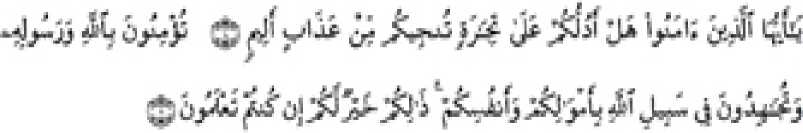 Artinya:Hai orang-orang yang beriman, sukakah kamu aku tunjukkan suatu perniagaan yang mendapatkan menyelamatkanmu dari azab Allah yang pedih? ( yaitu ) kamu beriman kepadaAllah dan Rasul-nya dan berjihad di jalan Allah dengan harta dan jiwamu. Itulah yang lelbih baik bagimu, jika kamu mengetahui. (QS.Ash-Shaaff:10-11)Assalamua’alaikumwr.wbPuji syukur Kehadirat Tuhan Yang Maha Esa yang telah memberikan rahmat dan hidayah-nya kepada penulis sehingga penulis dapat menyelesaikan proposal ini. Penyusunan proposal ini merupakan kewajiban bagi setiap mahasiswa yang akan menyelesaikan studi di perguruan tinggi, khususnya di Fakultas Keguruan Dan Ilmu Pendidikan Universitas Muslim Nusantara Al-Washliyah, dalam rangka memenuhi syarat untuk mencapai gelar sarjana Pendidikan Ekonomi. Dalam kesempatan ini penulis memilih judul “pengaruh metode pembelajaran value clarification technique (VCT) terhadap hasil belajar ekonomi siswa kelas X SMA PAB 9 Patumbak T.A 2021/2022”Dengan segala kerendahan hati penulis ucapkan terimakasih dan penghargaan yang tertinggi kepada kedua orang tua tercinta, yang telah mendidik dan membesarkan penulis dengan penuh kesabaran, rasa kasih sayang, pengertian, pengorbanan, keringat dan air mata serta doa yang tak pernah putus.Penyusun skripsi penelitian ini adalah untuk memenuhi tugas akhir semester dan merupakan salah satu persyaratan mendapatkan gelar sarjana pendidikan (S.Pd) pada Program Studi Pendidikan Ekonomi di Universitas Muslim Nusantara Al-Washliyah Medan. Dalam menyusun skripsi ini, penulis mendapat bantuan dan bimbingan serta dukungan moril maupun matrial dari berbagai pihak, sehingga skripsi ini dapat penulis selesaikan. Oleh sebab itu, penulis ucapkan terima kasih kepada :Bapak Dr. KRT Hardi Mulyono K. Surbakti selaku Rektor Universitas Muslim Nusantara Al-Washliyah.Bapak Drs. Samsul Bahri, M.Si selaku Dekan Fkip Universitas Muslim Nusantara Al-Washliyah.Bapak Drs. Rijal, M.Pd selaku Ketua Program Studi Pendidikan Ekonomi Universitas Muslim Nusantara Al-Washliyah.Bapak Drs. Rijal, M.Pd selaku Dosen Pembimbing yang telah banyak membantu, membimbing dan memberikan ide-ide serta saran sehingga selesainya penulisan skripsi ini.Bapak Samio, S.Pd., M.Pd selakuPembanding I yang telah memberi saran dan kritik pada penulis.Bapak Drs. Herdi, M.Pd., M.Si selaku Pembanding II yang telah memberi saran dan kritik pada penulis.Ayahanda Rusdianto dan Ibunda Alm, Emi Karmiati selaku orang tua penulis yang tersayang yang telah membimbing, memberi kasih sayang, dukungan, memberikan doa, dorongan moril dan materi kepada penulis selama mengikuti pendidikan sampai dengan selesai.Kakak dan Adik tersayang (Dian Amelia dan Anggre Nikmah Rifani) selaku saudara kandung penulis yang menjadi sumber motivasi, dukungan, doa dan dorongan kepada penulis.Untuk teman istimewa saya, Dian Saputra yang telah banyak membantu dan mendukung dalam penyelesaian skripsi ini.Untuk sahabat-sahabat saya Ayu Putri Hasibuan, Ari Fadilla, Rani Zuliani, Selli Ardilla, Sri Suci Murniati, Haja Analisa, Elsa Erlian Sinaga, selaku sahabat penulis yang telah membantu dan memberi semangat kepada penulis.Kepada teman-teman seperjuangan Mahasiswa Pendidikan Ekonomi Stambuk 2018.Penulis telah berupaya semaksimal mungkin dalam menyelesaikan skripsi namun penulis menyadari masih banyak kelemahan baik dari segi isi maupun tata bahasa, untuk itu penulis mengharapkan saran dan kritik yang bersifat membangun dari pembaca demi kesempurnaanskripsi ini. Kiranya skripsi ini bermanfaat dalam memperkaya khasanahilmu pendidikan.Medan , 9 Maret 2022Penulis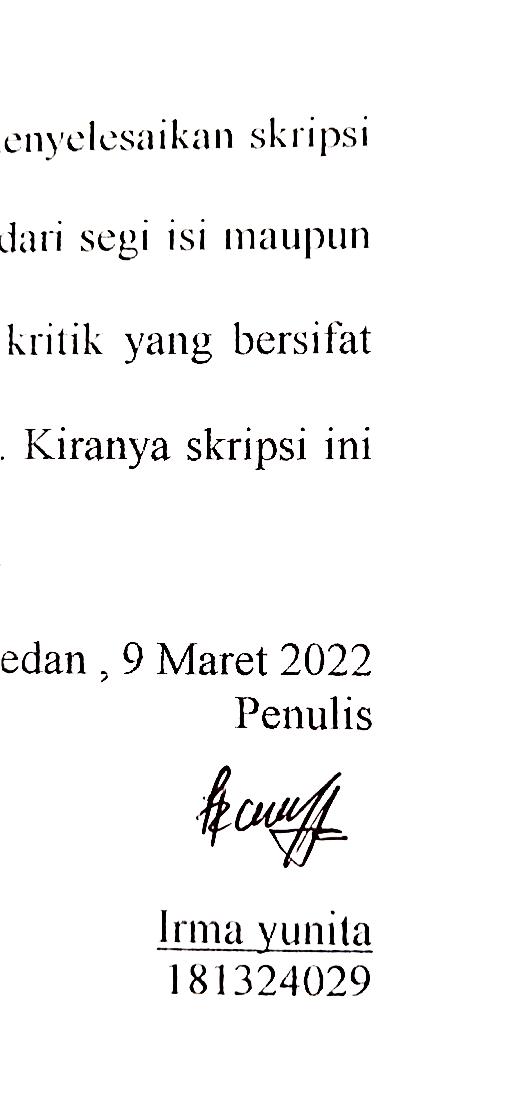 Irma yunita181324029